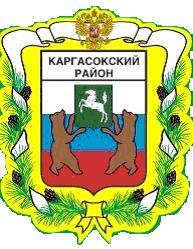 МУНИЦИПАЛЬНОЕ ОБРАЗОВАНИЕ «КАРГАСОКСКИЙ РАЙОН»ТОМСКАЯ ОБЛАСТЬАДМИНИСТРАЦИЯ КАРГАСОКСКОГО РАЙОНАПОСТАНОВЛЕНИЕ12.04.2018                                                                                                          № 80с. КаргасокО внесении дополнения в постановление Администрации Каргасокского района от 25.09.2017 № 230В целях упорядочения действий главных администраторов доходов и главных распорядителей бюджетных средств Администрация Каргасокского района постановляет:1.Внести в Порядок предоставления бюджетных средств главным распорядителям бюджетных средств при соблюдении определенных условий, утвержденный постановлением Администрации Каргасокского района  от 25.09.2017 № 230 (далее – Порядок), следующее дополнение:Часть 3 Порядка после слов «от приносящей доход деятельности» дополнить словами: «в пределах бюджетных ассигнований, предусмотренных решением о бюджете и».2.Официально опубликовать настоящее постановление в установленном порядке.И.о. Главы Каргасокского района	    		  	                  А.Ф.ШамраевТ.В. Андрейчук(38253) 2 11 95